湖北省高等学历继续教育2023级新生入学登记表学校名称              专业名称              （学号         ）（备注：请各位考生按此表要求据实填写，要求粘贴本人近期二寸照片一张并在在本表背面贴上准考证复印件，医类考生提供医类执业资格证书复印件，准考证原件遗失者请粘贴身份证复印件，以便核对考生身份。）姓  名姓  名姓  名工  作  单  位工  作  单  位工  作  单  位工  作  单  位工  作  单  位联系电话联系电话联系电话联系电话联系电话性别性别出生年月出生年月出生年月政治面貌文化程度文化程度文化程度文化程度参加工作时间参加工作时间参加工作时间参加工作时间参加工作时间参加工作时间参加工作时间参加工作时间民族民族民族优录照顾优录照顾优录照顾优录照顾本人简历起止年月起止年月起止年月所   在   单   位所   在   单   位所   在   单   位所   在   单   位所   在   单   位所   在   单   位所   在   单   位所   在   单   位职  业职  业职  业近期2寸本人照片近期2寸本人照片近期2寸本人照片近期2寸本人照片本人简历近期2寸本人照片近期2寸本人照片近期2寸本人照片近期2寸本人照片本人简历近期2寸本人照片近期2寸本人照片近期2寸本人照片近期2寸本人照片本人简历近期2寸本人照片近期2寸本人照片近期2寸本人照片近期2寸本人照片本人简历近期2寸本人照片近期2寸本人照片近期2寸本人照片近期2寸本人照片家庭主要成员情况姓  名姓  名姓  名称  谓工    作    单    位工    作    单    位工    作    单    位工    作    单    位工    作    单    位工    作    单    位工    作    单    位工    作    单    位工    作    单    位工    作    单    位工    作    单    位工    作    单    位工    作    单    位工    作    单    位家庭主要成员情况家庭主要成员情况家庭主要成员情况家庭主要成员情况报名号报名号报名号报名号准考证号准考证号准考证号准考证号准考证号身份证号身份证号身份证号身份证号身份证号身份证号身份证号身份证号身份证号身份证号通讯地址通讯地址通讯地址通讯地址邮政编码邮政编码邮政编码邮政编码脱产脱产函授业余业余业余业余高升本高升本高升本高升本高升专高升专专升本专升本成人高考成绩成人高考成绩总分总分科目名称科目名称统考科目统考科目统考科目统考科目统考科目统考科目统考科目统考科目统考科目统考科目加试科目加试科目加试科目成人高考成绩成人高考成绩总分总分科目名称科目名称成人高考成绩成人高考成绩成绩成绩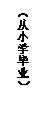 